Поздравление ветеранов апрель 2015г.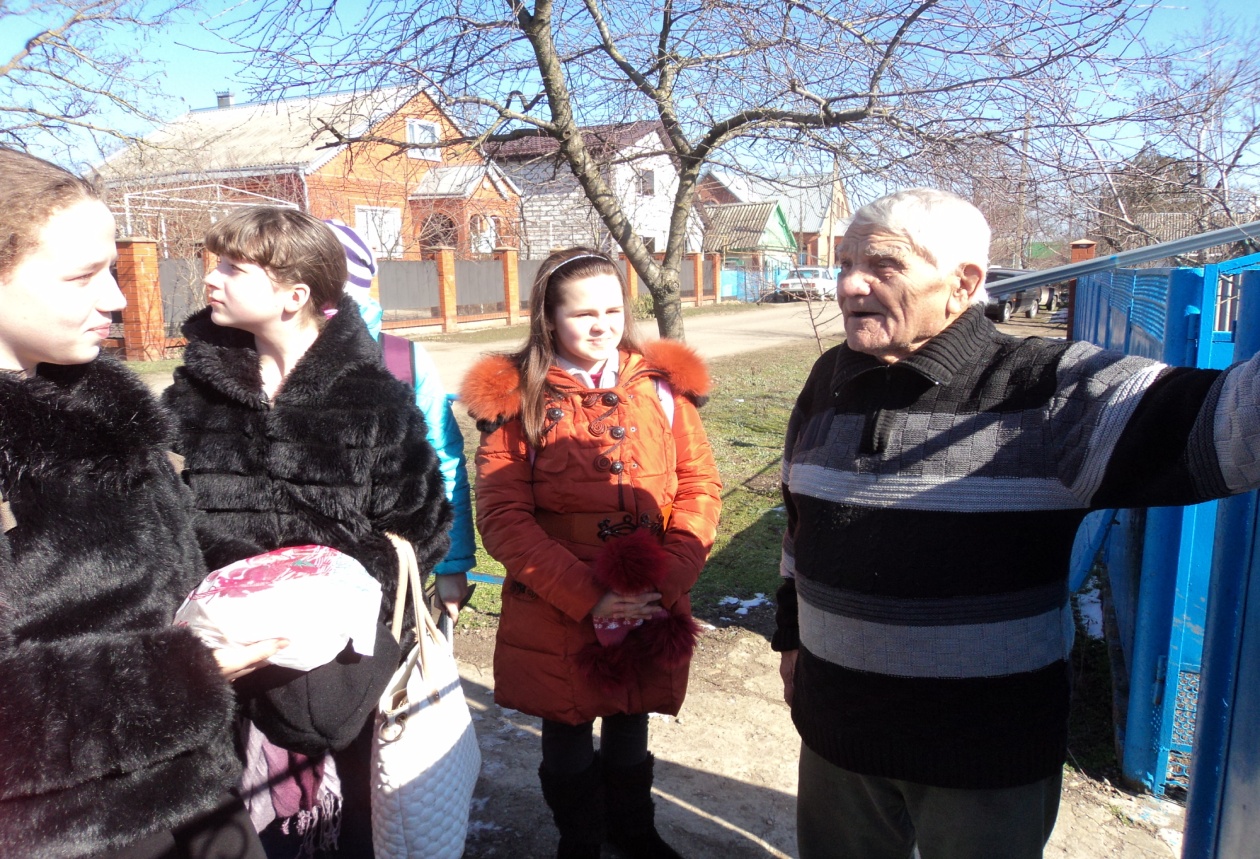 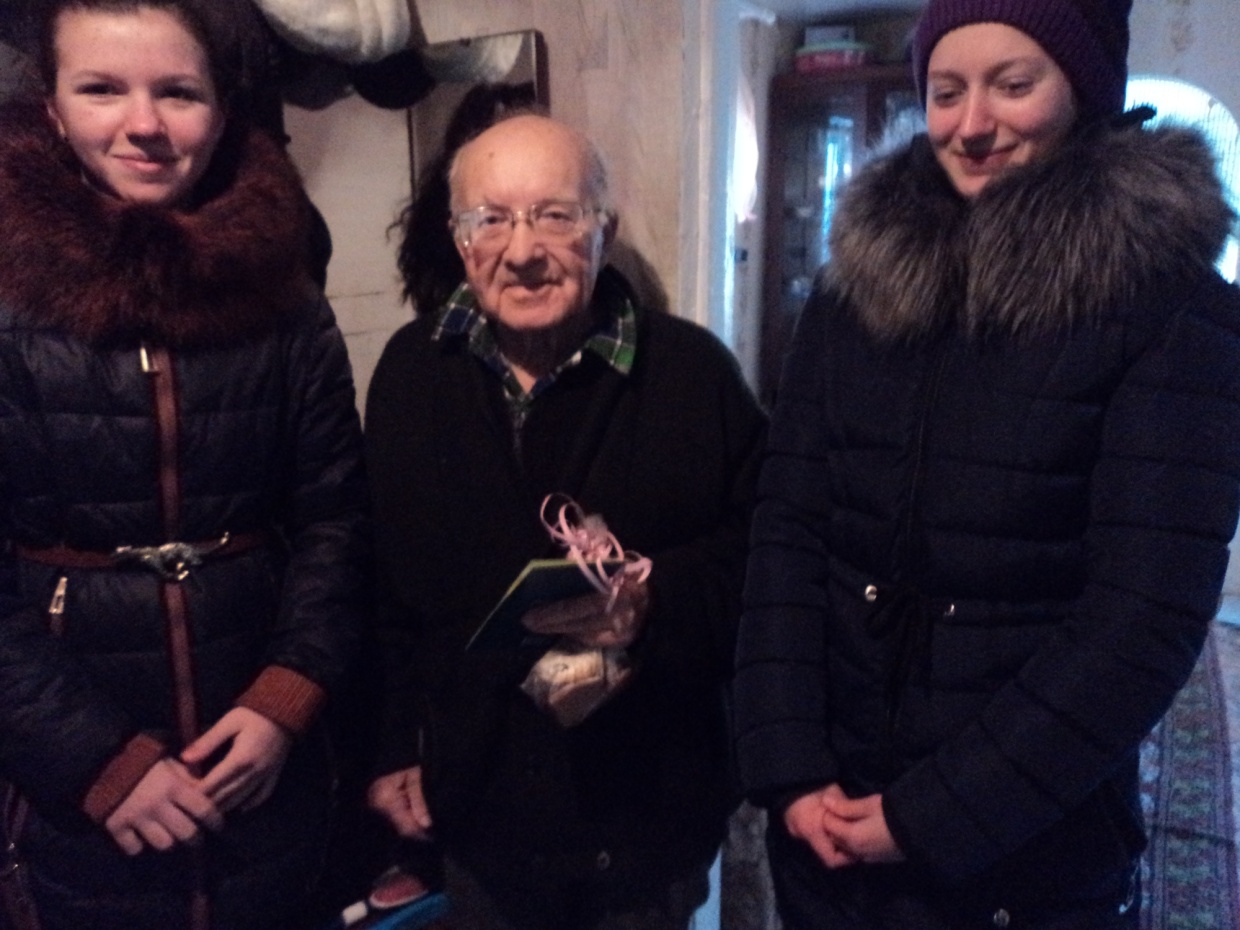 